Zrenjanin, 13.08.2018.Del. broj:  13 - 1680Obaveštenje  o produženju roka za podnošenje ponuda1.  Naziv, adresa, i internet stranica naručioca:     Opšta bolnica “Đorđe Joanović” Zrenjanin, dr Vase Savića 5, www.bolnica.org.rs2. Vrsta naručioca: Zdravstvo3.  Vrsta postupka javne nabavke: Otvoreni postupak broj JN 30/20184. Predmet nabavke, naziv i oznaka iz opšteg rečnika nabavke:    - Predmet -  javna nabavka dobara       30/2018 SANITETSKI MATERIJAL      medicinski potrošni materijal-  331400005. Datum objavljivanja poziva za podnošenje ponuda: 17.07.2018. god.6.  Datum objavljivanja obaveštenja o produženju roka za podnošenje ponuda: 13.08.2018. god.7.  Razlog za produženje roka: Izmena konkursne dokumentacije.8.  Vreme i mesto za podnošenje ponuda (novi rok):      Novi rok za podnošenje ponuda je 20.08.2018. god. do 11 časova.9   Vreme i mesto otvaranja ponuda:.      Otvaranje ponuda obaviće se javno, 20.08.2018. god. u 11 časova i 15 minuta, u        prostorijama Službe javnih nabavki Opšte bolnice «Đorđe Joanović» Zrenjanin.      Predstavnici ponuđača koji su podneli ponudu, dužni su da predaju pisano ovlašćenje      za učešće u postupku otvaranja ponuda.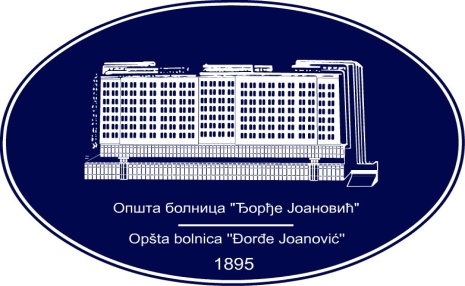 REPUBLIKA SRBIJA - AP VOJVODINAOPŠTA BOLNICA “Đorđe Joanović”Zrenjanin, ul. Dr Vase Savića br. 5Tel: (023) 536-930; centrala 513-200; lokal 3204Fax: (023) 564-104PIB 105539565    matični broj: 08887535Žiro račun kod Uprave za javna plaćanja 840-17661-10E-mail: bolnicazr@ptt.rs        www.bolnica.org.rs